1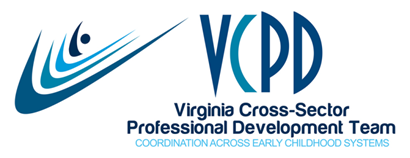 VCPD Governance WorkgroupJuly 27, 2021MEETING SUMMARYPresent:  Amy, Andelicia, Cori, Kris, Jaye, SandyCelebrations and AnnouncementsPractice-Based Coaching training series are planned for Smart Beginnings Central Virginia beginning on July 27 and Virginia Tech’s Early Childhood Initiatives beginning on September 7. Pam Booker and Jaye Harvey are training.  PBC is not a deliverable in our 2021-22 Cooperative Agreement with the VDOE and has been removed from our VCPD Strategic Plan at this time.Due to our decision to delete higher education initiatives—including the annual Higher Education Faculty Institute—from our Strategic Plan, Jaye emailed Cori to draw her attention to the decision since she was on vacation at the time of the meeting.  Higher education activities are not deliverables in our 2021-22 Cooperative Agreement with the VDOE. No funding has been identified at this time.The VDOE representative on VCPD Governance will remain Kris Meyers.  Taundwa Jeffries/Head Start Collaboration Office will join Mickie McGinnis as non-participating members.The Creating Connections to Shining Stars virtual conference was wonderful.  Keynote speaker Robin McWilliam was interesting and informative, and the breakout sessions also went well. Cori and/or Sandy will share this collaborative PD event at the September VCPD meeting for C3. Kris noted that the transition of the VDSS Licensing staff to the VDOE is complete.  The VDOE early childhood staff increased by approximately 100 people.  Weekly Tuesday afternoon sessions are helping to orient new staff now assigned to the Office of Health and Safety.  Additional staff also have been hired in support of ongoing initiatives.Amy Stutt shared that Amy Bornhoft has resigned from CDR. Review of June 28, 2021 Meeting Summary	Members received the meeting summary in two separate emails.  There were no specific tasks to be completed; thus, the summary was not reviewed in deference to other items on the agenda.Status of 2021-22 VDOE Cooperative Agreement for VCPD	Sandy Wilberger reported that the agreement is being routed through VCU Sponsored Programs.  We are good to go!VCPD 101, 102, and 103 Revisions: PD Essentials Training Structure	Jaye shared a draft of the revised training structure for VCPD 101, 102, and 103.  The proposed structure has six components and includes 2 days of in-person training with four virtual components. Inclusive Practices Task ForceThe IPTF met on July 6.  Members reviewed the final draft of the infographic for families.  The infographic has been finalized and is posted on our website under recent updates and in the resource library. We provided input on a draft crosswalk between CLASS and the ICP.  Great examples!  The next IPTF meeting is on August 3 at 3:30-4:30  Strategic Plan: Regional Consortia	Jaye shared the details of a message from Angela Wirt, Executive Director of Child Care Aware of Virginia.  CCA is unable to allocate regional CCA administrative support for 2021-22.  This loss of support is in addition to the loss of $2000 per region in 2020-21 for summits or other regional PD events. 	Given the loss of summit funding and CCA administrative support, the ongoing challenge of identifying and supporting regional leadership, VDOE/VDSS no longer utilizing the five-region structure, and the fact that some of our member agencies (e.g., VDOE, VECF, etc.) are now “filling the information gap,” Governance made the decision to discontinue VCPD Regional Consortia.  We continue to value regional representation on the full VCPD.	Governance will revisit this decision by December 2022.Task:  Jaye to communicate the decision to discontinue VCPD Regional Consortia with Regional Consortia leadership.VCPD Rebranding	Governance members discussed the request from Jenna Conway to rebrand/rename VCPD.  Several suggestions were reviewed and modified.  We will continue our discussion in August with the goal of seeking input on three choices from the full membership at our September meeting.  Initial ideas:Professional Development EssentialsProfessional Development MattersInnovations in Early Childhood Professional DevelopmentPossible taglines: equipping Virginia’s early childhood trainers and technical assistance providersequipping Virginia’s early childhood professional development providersWe also reflected on our structure.  What are the current needs of Virginia’s early childhood PD providers?  Have we met the goals envisioned when VCPD was created?  We believe that a forum for networking opportunities, skill improvement, learning what others are doing, etc. continues.  We value communication, coordination, and collaboration.  Would a COPA or COL be a more applicable structure going forward?  The VDOE has 26 improvement partners.  What are their needs?  Do we need to rethink the Strategic Plan developed in 2021?  We will continue our discussion in August.Continuous ImprovementWe appreciate Cori’s frankness and willingness to pose awkward questions.We explored hard questions about our future and will continue the discussion in future months.   Future Topics for DiscussionCross-Sector FundingGrantsFuture MeetingsGovernanceVCPD August 23:  4th MondayAugust: No meetingSeptember:  No meetingSeptember 14October 18:  3rd MondayOctober: No meetingNovember 15:  3rd MondayNovember: November 30December:  No meetingDecember: No meeting